TRAINING MATRIX TEMPLATE SAMPLE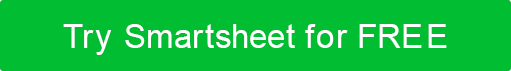 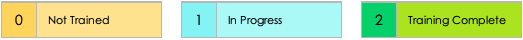 TRAINING MATRIX TEMPLATENAMETRAINING  1TRAINING  2TRAINING  3TRAINING  4TRAINING  5PERCENT COMPLETEAlexandra Mattson2011240%Aroha Katou1221260%Brian Gorman000010%Devon Gomez0211020%Gordana Shwetz1202040%Henry McNeal100000%Honoka McCleary2012040%Itamar Weaver1212140%Jose Price1021020%Kassandra Hoover2221280%Mathias Nevin22222100%Patricia Hall0202040%Pietro Albescu1002120%Roslyn Kováč1120120%Tamika Marshall1222060%NAMETRAINING 1TRAINING 2TRAINING 3TRAINING 4TRAINING 6PERCENT COMPLETE–––––––––––––––DISCLAIMERAny articles, templates, or information provided by Smartsheet on the website are for reference only. While we strive to keep the information up to date and correct, we make no representations or warranties of any kind, express or implied, about the completeness, accuracy, reliability, suitability, or availability with respect to the website or the information, articles, templates, or related graphics contained on the website. Any reliance you place on such information is therefore strictly at your own risk.